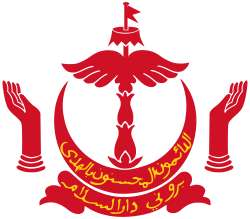 BORANG PERMOHONAN UNTUK MENDAFTAR LESEN ANJINGDI BANDAR SERI BEGAWANNAMA	PENUH	PEMOHON : ....................................................……………………………………………………...NO. KAD PINTAR : ………………………………………	WARNA : ………………….……………ALAMAT TEMPAT TINGGAL : ……………………………………………….…..…………………………………….…………….………………………………………………………………………………………………….……………………………..…….…………….TELEFON : …………………………....(RUMAH)	                        ...…….……………..….….(HANDPHONE)MAKLUMAT ANJING:PERHATIAN :Lesen anjing tersebut hanya sah dari 01 Januari sehingga 31 Disember setiap tahun.Lesen anjing hanyalah bagi anjing yang berusia 3 bulan ke atas sahaja.Tarikh : ………………………….….                                     	           ….……………………………………….	             Tandatangan PemohonUNTUK KEGUNAAN BAHAGIAN KEWANGANJABATAN BANDARAN BANDAR SERI BEGAWANJumlah Lencana	: 	…………………..……Jumlah Pembayaran	:	………..………………Bilangan Resit	:	………………………..Tarikh : …………………………..     	        Diterima Oleh : ………………………………Bil	UmurJenisOriginRekod Vaksin